        № 11                                                                         29 января 2020 года  ПОСТАНОВЛЕНИЕОб утверждении перечня должностей муниципальной службыпри замещении которых муниципальные служащие обязаны представлять сведения о своих  доходах, расходах, об имуществе и обязательствах имущественного характера, а также сведения о доходах, расходах, об имуществе и обязательствах имущественного характера своих супруги (супруга)и несовершеннолетних детей          В соответствии со статьей 8 Федерального закона Российской Федерации от 25.12.2008 года № 273-ФЗ «О противодействии коррупции», Указом Президента Российской Федерации от 18 мая 2009 года № 557 «Об утверждении Перечня должностей федеральной государственной службы, при назначении на которые граждане и при замещении которых федеральные государственные служащие обязаны представлять сведения о своих доходах, об имуществе и обязательствах имущественного характера своих супруги (супруга) и несовершеннолетних детей», от 03.12.2012 N 230-ФЗ "О контроле за соответствием расходов лиц, замещающих государственные должности, и иных лиц их доходам", администрация   муниципального образование  «Зеленогорское   сельское  поселение» п о с т а н о в л я е т:        1. Утвердить Перечень должностей муниципальной службы администрации муниципального образование  «Зеленогорское   сельское  поселение» при замещении которых муниципальные  служащие обязаны представлять сведения о своих доходах, расходах, об имуществе и обязательствах имущественного характера, а также сведения о доходах, расходах, об имуществе и обязательствах имущественного характера своих супруги (супруга) и несовершеннолетних детей согласно приложению N 1.2. Утвердить Положение  о предоставлении гражданам, претендующими на замещение  должностей  муниципальной  службы, сведений  о доходах, об имуществе  и обязательствах имущественного характера, а  также  сведений  о доходах, об имуществе  и обязательствах  имущественного  характера   своих   супруги (супруга)  и несовершеннолетних  детей согласно   приложению №2.        3. Установить, что в случае изменения структуры администрации муниципального образование «Зеленогорское   сельское  поселение» или штатного расписания, влекущего за собой изменение наименования должности, указанной в приложении к настоящему постановлению, в месячный срок со дня утверждения структуры или штатного расписания вносятся в установленном порядке соответствующие изменения в настоящее постановление.     4. Признать утратившим силу постановления администрации  муниципального образование  «Зеленогорское   сельское  поселение»:- от 15.02.2011 года № 4 «Об утверждении перечня должностей муниципальной службы в администрации муниципального образования «Зеленогорское сельское поселение», при назначении на которые граждане и при замещении которых муниципальные служащие администрации муниципального образования «Зеленогорское сельское поселение» обязаны представлять сведения о своих доходах, расходах, об имуществе и обязательствах имущественного характера, а также сведения о доходах, расходах, об имуществе и обязательствах имущественного характера своих супруги (супруга) и несовершеннолетних детей».- от 14.03.2013 № 10 «О внесении дополнений в постановление «Об утверждении перечня должностей муниципальной службы в администрации муниципального образования «Зеленогорское сельское поселение», при назначении на которые граждане и при замещении которых муниципальные служащие администрации муниципального образования «Зеленогорское сельское поселение» обязаны представлять сведения о своих доходах, расходах, об имуществе и обязательствах имущественного характера, а также сведения о доходах, расходах, об имуществе и обязательствах имущественного характера своих супруги (супруга) и несовершеннолетних детей».5. Постановление вступает в силу  со дня его подписания.       6. Контроль за исполнением настоящего постановления оставляю за   собой.        Глава  администрации МО  «Зеленогорское сельское поселение» 				     Ю.Н.Антюшин Приложение № 1 к постановлению администрации МО «Зеленогорское сельское поселение» от 29.01.2020 года  № 11    ПЕРЕЧЕНЬдолжностей муниципальной службы в администрации муниципального образование  «Зеленогорское   сельское  поселение»,   при замещении которых муниципальные служащие обязаны представлять сведения о своих доходах, расходах, об имуществе и обязательствах имущественного характера, а также сведения о доходах, расходах, об имуществе и обязательствах   имущественного характера своих супруги (супруга) и несовершеннолетних детей1. Высшая группа должностей:
- глава администрации;
2. Старшая группа должностей:                                                                                               - главный  специалист;
- ведущий специалист.Приложение № 2 к постановлению администрации МО «Зеленогорское сельское поселение» от 29.01.2020 года  № 11    ПОЛОЖЕНИЕ
О ПРЕДОСТАВЛЕНИИ ГРАЖДАНАМИ, ПРЕТЕНДУЮЩИМИ НА ЗАМЕЩЕНИЕДОЛЖНОСТЕЙ МУНИЦИПАЛЬНОЙ СЛУЖБЫ, СВЕДЕНИЙ О ДОХОДАХ,ОБ ИМУЩЕСТВЕ И ОБЯЗАТЕЛЬСТВАХ ИМУЩЕСТВЕННОГО ХАРАКТЕРА, А ТАКЖЕ СВЕДЕНИЙ О ДОХОДАХ, ОБ ИМУЩЕСТВЕ И ОБЯЗАТЕЛЬСТВАХ ИМУЩЕСТВЕННОГО ХАРАКТЕРА СВОИХ СУПРУГИ (СУПРУГА) И НЕСОВЕРШЕННОЛЕТНИХ ДЕТЕЙ1. Настоящим Положением определяется порядок предоставления гражданами, претендующими на замещение должностей муниципальной службы (далее - должности муниципальной службы), сведений о полученных ими доходах, об имуществе, принадлежащем им на праве собственности, и об их обязательствах имущественного характера, а также сведений о доходах супруги (супруга) и несовершеннолетних детей, об имуществе, принадлежащем им на праве собственности, и об их обязательствах имущественного характера (далее - сведения о доходах, об имуществе и обязательствах имущественного характера).2. Обязанность предоставлять сведения о доходах, об имуществе и обязательствах имущественного характера в соответствии с федеральными законами возлагается на гражданина, претендующего на замещение должности муниципальной службы, предусмотренной перечнем должностей согласно приложению N 1 к настоящему Постановлению.3. Сведения о своих доходах, об имуществе и обязательствах имущественного характера, а также о доходах, об имуществе и обязательствах имущественного характера членов своей семьи представителю нанимателя представляют:а) гражданин, претендующий на замещение должности муниципальной службы, - при поступлении на службу;б) муниципальный служащий, замещающий должность муниципальной службы, включенную в перечень должностей,  при замещении которых муниципальные служащие обязаны предоставить сведения о своих доходах, об имуществе и обязательствах имущественного, а также сведения о доходах, об имуществе и обязательствах имущественного характера своих супруги (супруга) и несовершеннолетних детей", - ежегодно не позднее 30 апреля года, следующего за отчетным.4. Гражданин при назначении на должность муниципальной службы предоставляет:а) сведения о своих доходах, полученных от всех источников (включая доходы по прежнему месту работы или месту замещения выборной должности, пенсии, пособия, иные выплаты) за календарный год, предшествующий году подачи документов для замещения должности муниципальной службы, а также сведения об имуществе, принадлежащем ему на праве собственности, и о своих обязательствах имущественного характера по состоянию на первое число месяца, предшествующего месяцу подачи документов для замещения должности муниципальной службы (на отчетную дату);б) сведения о доходах супруги (супруга) и несовершеннолетних детей, полученных от всех источников (включая заработную плату, пенсию, пособия и иные выплаты) за календарный год, предшествующий году подачи гражданином документов для замещения должности муниципальной службы, а также сведения об имуществе, принадлежащем им на праве собственности, и об их обязательствах имущественного характера по состоянию на первое число месяца, предшествующего месяцу подачи гражданином документов для замещения должности муниципальной службы (на отчетную дату).5. Муниципальный служащий, указанный в подпункте 2 пункта 3 настоящего Положения, обязан ежегодно в порядке и сроки, установленные для представления сведений о доходах, об имуществе и обязательствах имущественного характера, представлять представителю нанимателя сведения о своих расходах, а также о расходах своих супруги (супруга) и несовершеннолетних детей по каждой сделке по приобретению земельного участка, другого объекта недвижимости, транспортного средства, ценных бумаг, акций (долей участия, паев в уставных (складочных) капиталах организаций), совершенной им, его супругой (супругом) и (или) несовершеннолетними детьми в течение календарного года, предшествующего году представления сведений (далее - отчетный период), если общая сумма таких сделок превышает общий доход гражданского служащего и его супруги (супруга) за три последних года, предшествующих отчетному периоду, и об источниках получения средств, за счет которых совершены эти сделки.6. Муниципальный служащий, замещающий должность муниципальной службы, не включенную в перечень должностей (согласно приложению N 1), и претендующий на замещение должности муниципальной службы, включенной в этот перечень должностей, предоставляет указанные сведения в соответствии с пунктами 2, 3, 4 настоящего Положения.7. Сведения о доходах, об имуществе и обязательствах имущественного характера предоставляются ведущему  специалисту администрации муниципального образование  «Зеленогорское   сельское  поселение».8. В случае, если гражданин или муниципальный служащий обнаружили, что в предоставленных ими сведениях о доходах, об имуществе и обязательствах имущественного характера не отражены или не полностью отражены какие-либо сведения либо имеются ошибки, они вправе предоставить уточненные сведения в порядке, установленном настоящим Положением.Уточненные сведения, предоставленные муниципальным служащим после истечения срока, указанного в подпункте "б" пункта 3 настоящего Положения, не считаются предоставленными с нарушением срока.
9. В случае непредставления по объективным причинам муниципальным служащим сведений о доходах, об имуществе и обязательствах имущественного характера супруги (супруга) и несовершеннолетних детей данный факт подлежит рассмотрению на соответствующей комиссии по соблюдению требований к служебному поведению муниципальных служащих и урегулированию конфликта интересов.10. Проверка достоверности и полноты сведений о доходах, об имуществе и обязательствах имущественного характера, предоставленных в соответствии с настоящим Положением гражданином и муниципальным служащим, осуществляется в соответствии с законодательством Российской Федерации.11. Сведения о доходах, об имуществе и обязательствах имущественного характера, предоставляемые в соответствии с настоящим Положением гражданином и муниципальным служащим, являются сведениями конфиденциального характера, если Федеральным законом они не отнесены к сведениям составляющим государственную тайну.12. Сведения о доходах, об имуществе и обязательствах имущественного характера, предоставленные в соответствии с настоящим Положением гражданином или муниципальным служащим, указанным в пункте 6 настоящего Положения, при назначении на должность муниципальной службы, а также предоставляемые муниципальным служащим ежегодно, и информация о результатах проверки достоверности и полноты этих сведений приобщаются к личному делу муниципального служащего.В случае, если гражданин или муниципальный служащий, указанный в пункте 6 настоящего Положения, представивший ведущему специалисту администрации справки о своих доходах, об имуществе и обязательствах имущественного характера, а также о доходах, об имуществе и обязательствах имущественного характера своих супруги (супруга) и несовершеннолетних детей, не был назначен на должность муниципальной службы, включенную в перечень должностей (приложение N 1 настоящего постановления), эти справки возвращаются ему по его письменному заявлению вместе с другими документами.13. В случае не предоставления или предоставления заведомо ложных сведений о доходах, об имуществе и обязательствах имущественного характера гражданин не может быть назначен на должность муниципальной службы или подвергается иным видам дисциплинарной ответственности в соответствии с законодательством Российской Федерации.14. Справки о доходах, расходах, об имуществе и обязательствах имущественного характера заполняются с использованием специального программного обеспечения "Справки БК", размещенного на официальном сайте федеральной государственной информационной системы в области государственной службы в информационно-телекоммуникационной сети "Интернет", с последующим выводом на печатное устройство и представлением на бумажном носителе»;	      15. Сведения о доходах, об имуществе и обязательствах имущественного характера, а также о доходах, об имуществе и обязательствах имущественного характера своих, супруги (супруга) и несовершеннолетних детей, представленные муниципальными служащими, замещающими должности муниципальной службы, размещаются в информационно-телекоммуникационной сети Интернет на официальном сайте администрации муниципального образования «Шалинское сельское  поселение».«ЗЕЛЕНОГОРСК ЯЛ КУНДЕМ»МУНИЦИПАЛЬНЫЙ ОБРАЗОВАНИЙЫНАДМИНИСТРАЦИЙЖЕ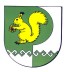 АДМИНИСТРАЦИЯМУНИЦИПАЛЬНОГО ОБРАЗОВАНИЯ «ЗЕЛЕНОГОРСКОЕ СЕЛЬСКОЕ ПОСЕЛЕНИЕ»